Наблюдение за осенними цветами.Целью наблюдения стало закрепление названий осенних цветов (астры, бархатцы), знакомство со строением растения (стебель, листья, цветок)На прогулке мы с детьми подошли к клумбе, где растут астры, бархатцы. Рассмотрели растения. Бархатцы  бывают  низкорослыми  и  высокими, разных  золотисто-оранжевых  оттенков.  Цветки  мелкие  и крупные,  листья рассеченные,  пестрые,  с  резким  запахом. Растут  быстро,  цветут  до морозов.  Хорошо растут на солнечных участках. Срезали несколько растений для букета в группу. Рассмотрели поближе, что у них имеется стебель, листья и цветы.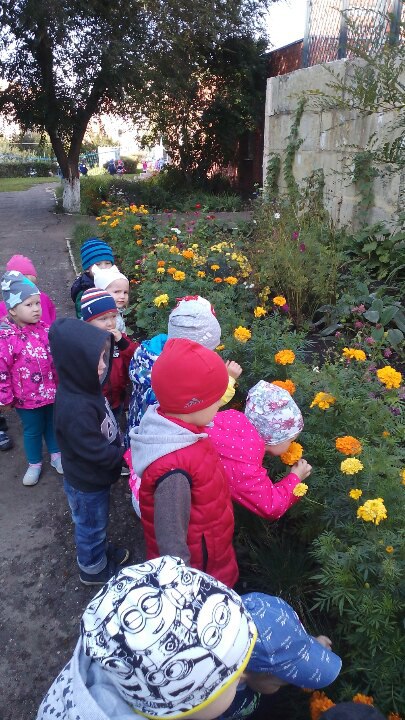 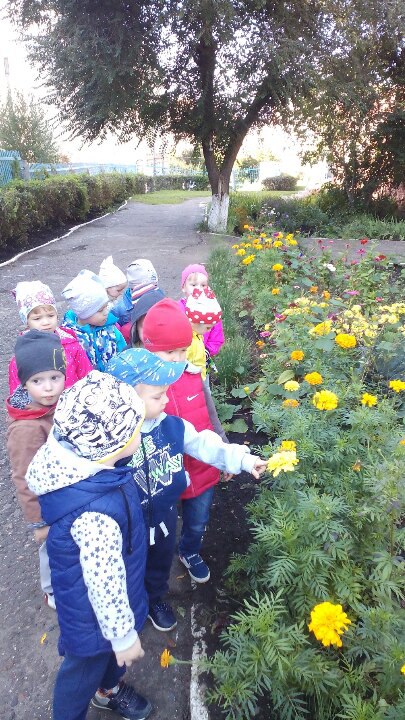 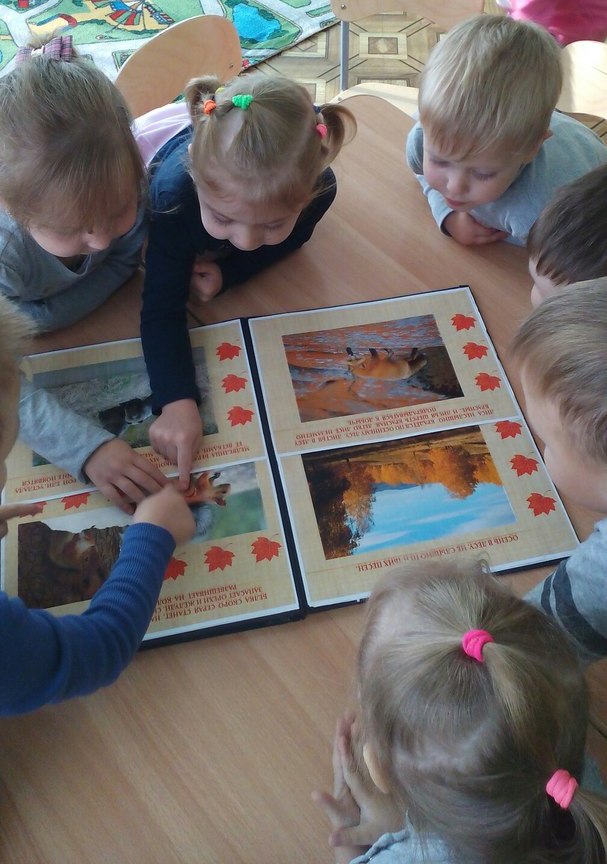 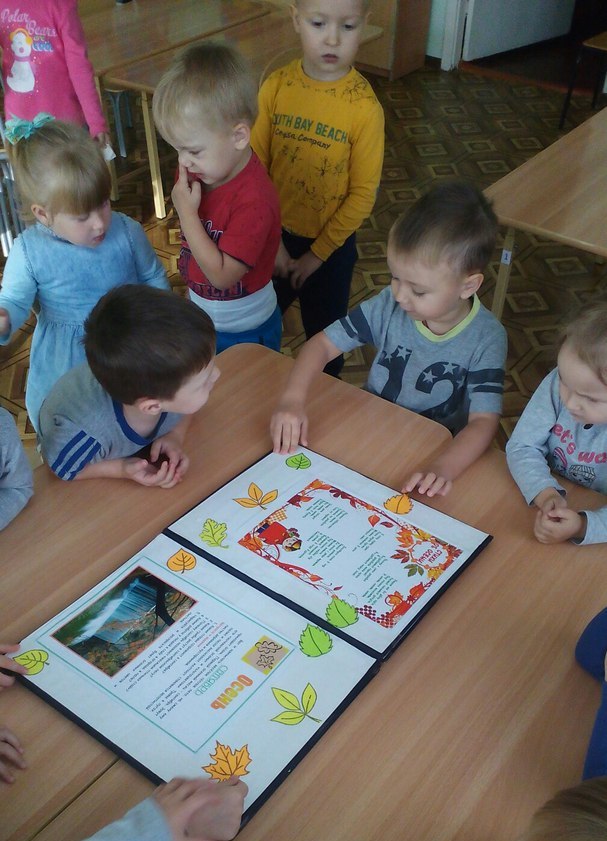 